REQUERIMENTO Nº 1699/2020EMENTA: Informações sobre a árvore localizada no bairro Parque Terra Nova.Senhora Presidente,Senhores Vereadores:	O vereador FRANKLIN, no uso de suas atribuições legais, requer nos termos regimentais, após aprovação em Plenário, que seja encaminhado ao Exmo. Senhor Prefeito Municipal, os seguintes pedidos de informações: (foto em anexo)A Municipalidade tem conhecimento de que a árvore localizada na rua Dr. Fernando Leite Ferraz defronte ao número 326, no bairro Parque Terra Nova, está colocando em risco a segurança dos moradores e transeuntes desta localidade? Se sim, há possibilidade de supressão do exemplar arbóreo? Há previsão para remoção? Informar data.Se não, há possibilidade de realizar a vistoria e incluir o serviço de poda no cronograma de serviços da Municipalidade? Enviar cópia do relatório de visita com laudo do exemplar arbóreo.Justificativa: Moradores desta localidade procuraram este vereador para solicitar providências, pois o exemplar arbóreo esta colocando em risco a segurança dos moradores e transeuntes desta localidade.Valinhos, 17 de setembro de 2020.Franklin Duarte de LimaVereador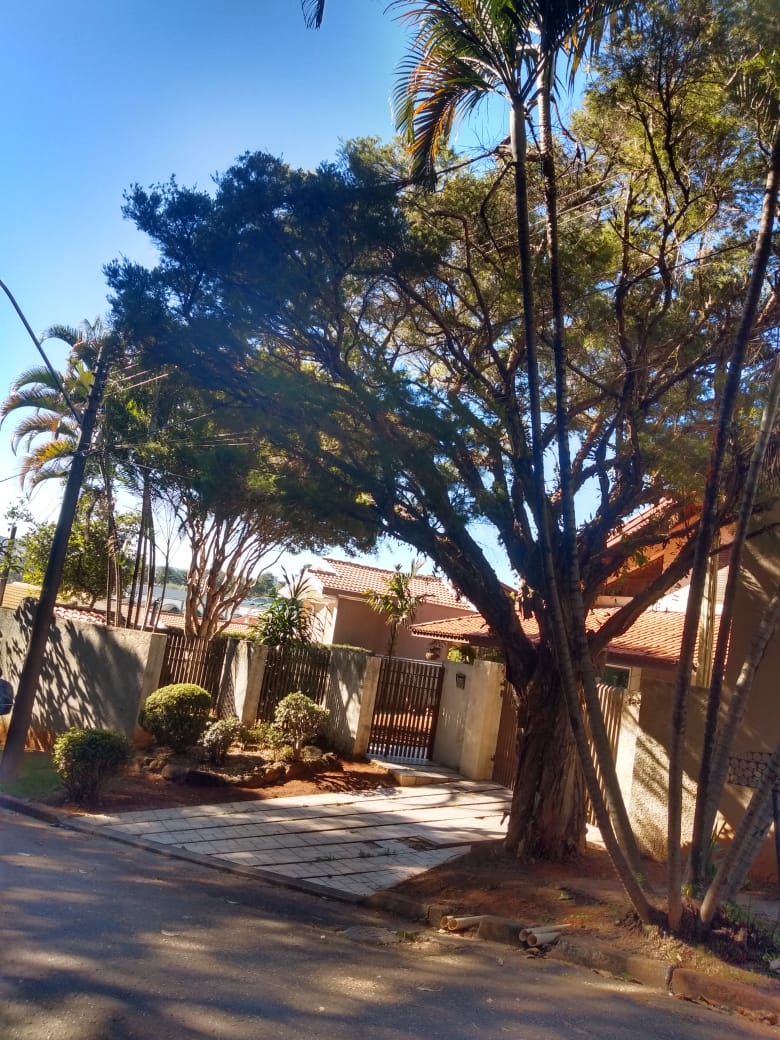 